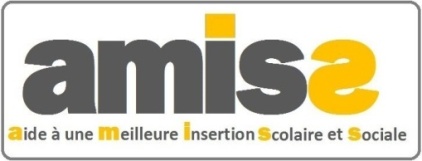 L'association A.M.I.S.S. propose pour les parents et leurs enfants 3 sorties durant les vacances de la Toussaint :Inscriptions au 05.81.98.40.08 ou 06.33.02.00.69En partenariat avec 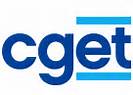 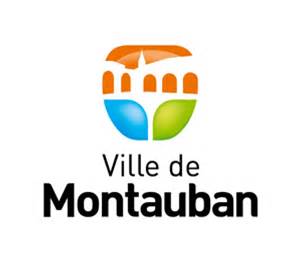 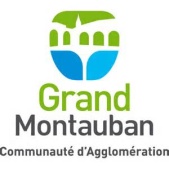 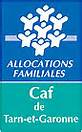 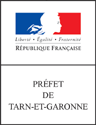 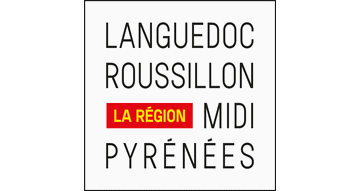 L'association A.M.I.S.S. propose pour les parents et leurs enfants 3 sorties durant les vacances de la Toussaint :Inscriptions au 05.81.98.40.08 ou 06.33.02.00.69En partenariat avec  Exposition "Patrimoine et Citoyenneté" à l’Espace des Augustinsle vendredi 21 octobre de 14h00 à 15h30Rdv : 27 rue des Augustins (quartier Villebourbon)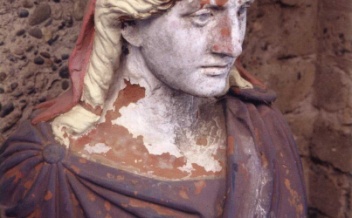 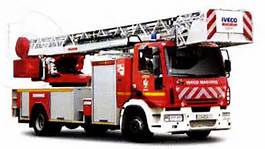  Visite de la caserne des pompiers le jeudi 27 octobre de 14h00 à 16h00Rdv : 16 rue de l’Egalité (quartier Villenouvelle) Ateliers nichoirs à papillons, à coccinelles et oiseauxle vendredi 28 octobre de 10h00 à 11h30Jardins Familiaux des Chaumes Rdv : Maison des Associations (quartier Médiathèque)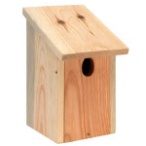 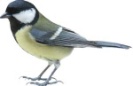 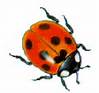 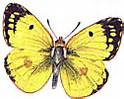  Exposition "Patrimoine et Citoyenneté" à l’Espace des Augustinsle vendredi 21 octobre de 14h00 à 15h30Rdv : 27 rue des Augustins (quartier Villebourbon) Visite de la caserne des pompiers le jeudi 27 octobre de 14h00 à 16h00Rdv : 16 rue de l’Egalité (quartier Villenouvelle) Ateliers nichoirs à papillons, à coccinelles et oiseauxle vendredi 28 octobre de 10h00 à 11h30Jardins Familiaux des Chaumes Rdv : Maison des Associations (quartier Médiathèque)